ОглавлениеНазначение программыВеб-сервис форматно-логического контроля проектов документов на соответствие техническим требованиям к информационным ресурсам обеспечивает форматно-логический контроль проектов документов в виде векторной модели данных в формате TAB, SHP, MID/MIF на соответствие техническим требованиям к информационным ресурсам ГИСОГД.Обязательным условием использования сервиса является использование структуры проектов документов описанной в технических требованиях к информационным ресурсам ГИСОГД. Условные обозначения и сокращенияТаблица 1 – Перечень используемых условных обозначений и сокращенийТребования к квалификации пользователейРабота с ПО «Веб-сервис форматно-логического контроля проектов документов на соответствие техническим требованиям» не предъявляет к квалификации пользователя требования, отличные от требований к пользователям современных офисных программ. Порядок использования веб-сервисаСоздание zip архив из файлов проекта, предназначенных для проверки. Создать zip можно с помощью программы 7-Zip или используя стандартные средства Windows. В архив добавляется каталог проекта, указанный в системе требований (Рисунок 1). 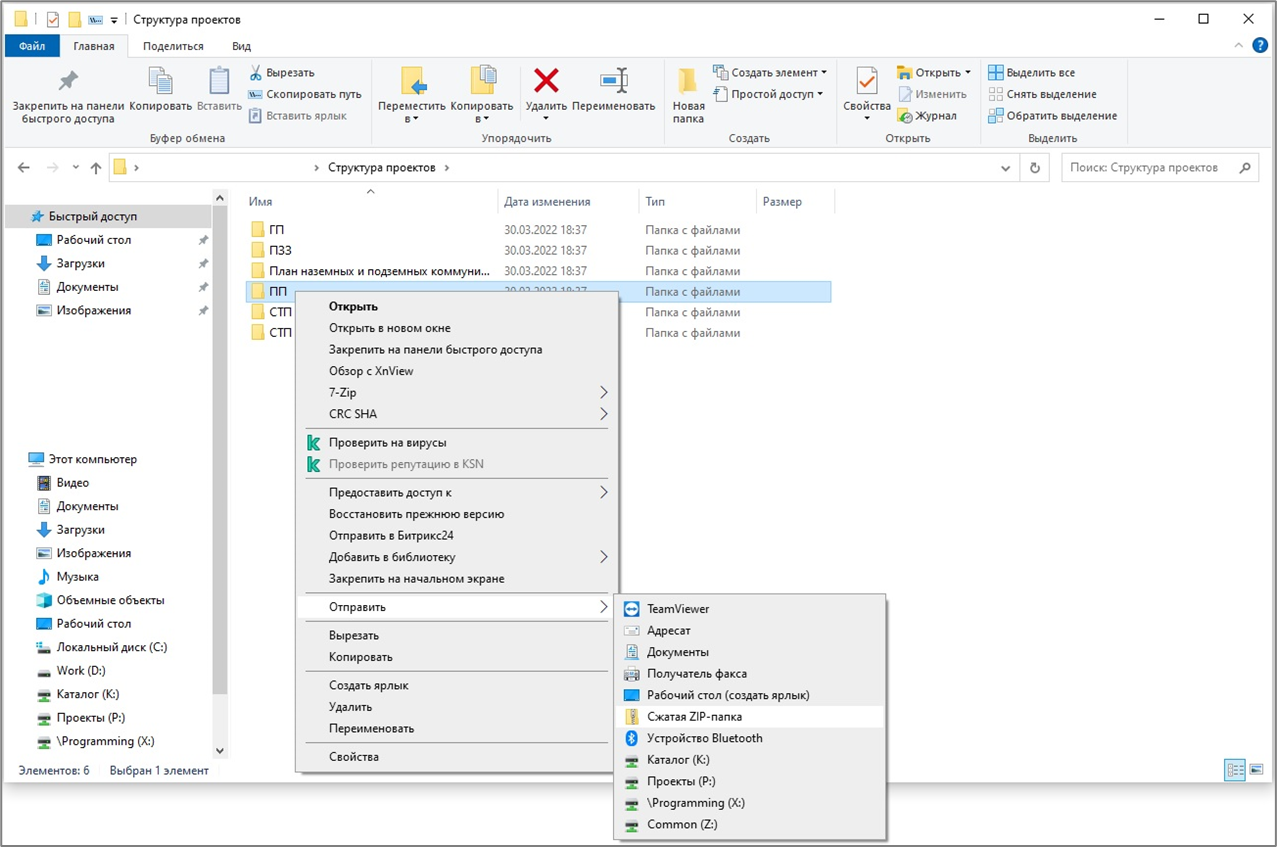   Рисунок 1 - Пример каталогов с таблицами проекта для созданий zip архиваИспользуя браузер (Google Chrome, Mozilla Firefox, Яндекс.Браузер), необходимо открыть страницу веб-сервиса (Рисунок 2).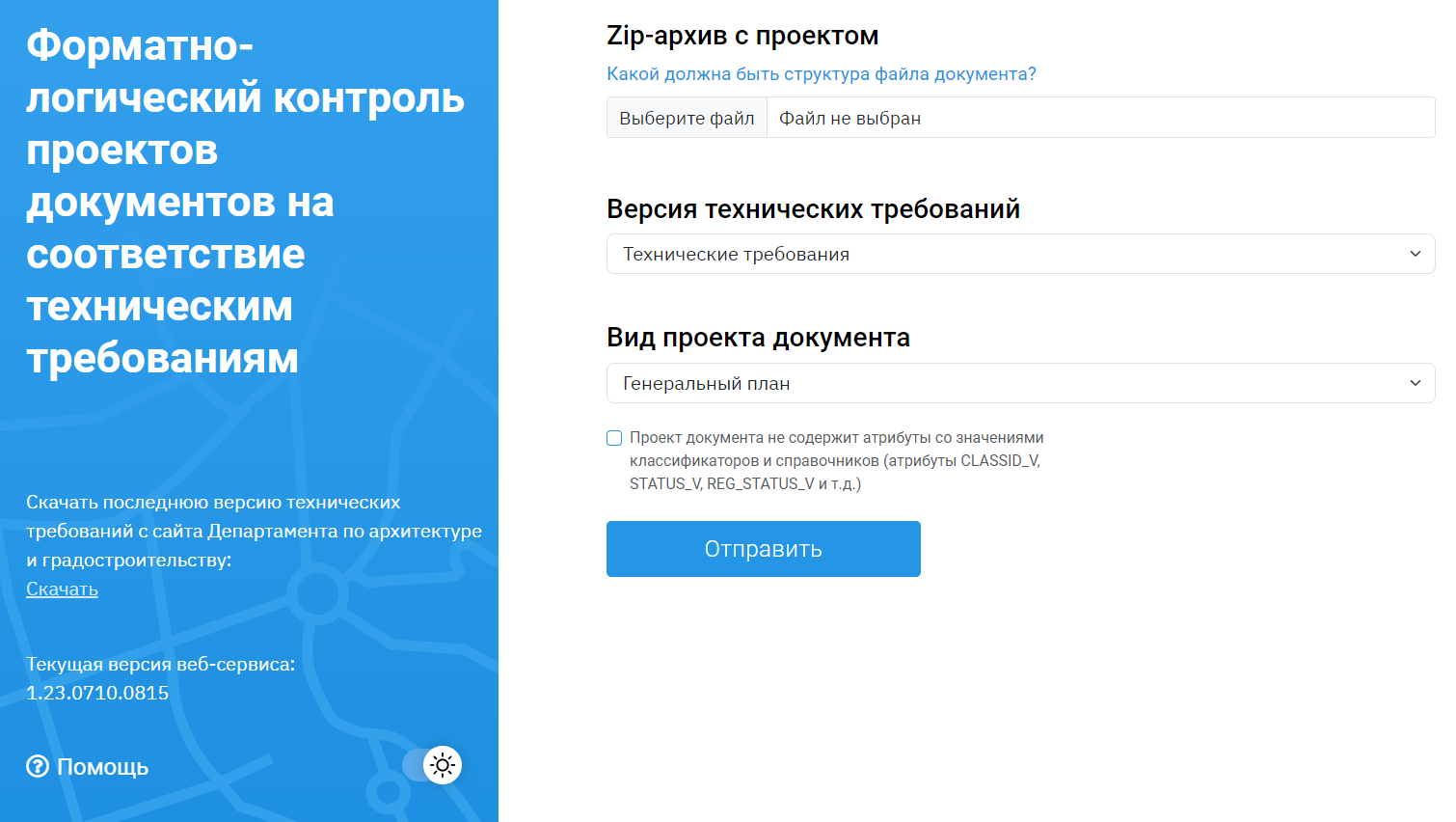 Рисунок 2 - Начальная страница веб-сервисаДалее необходимо выбрать ранее созданный zip архив (Рисунок 3). В случае если в структуре проекта содержатся атрибуты со значениями классификаторов и справочников «_V», поставьте соответствующий флажок.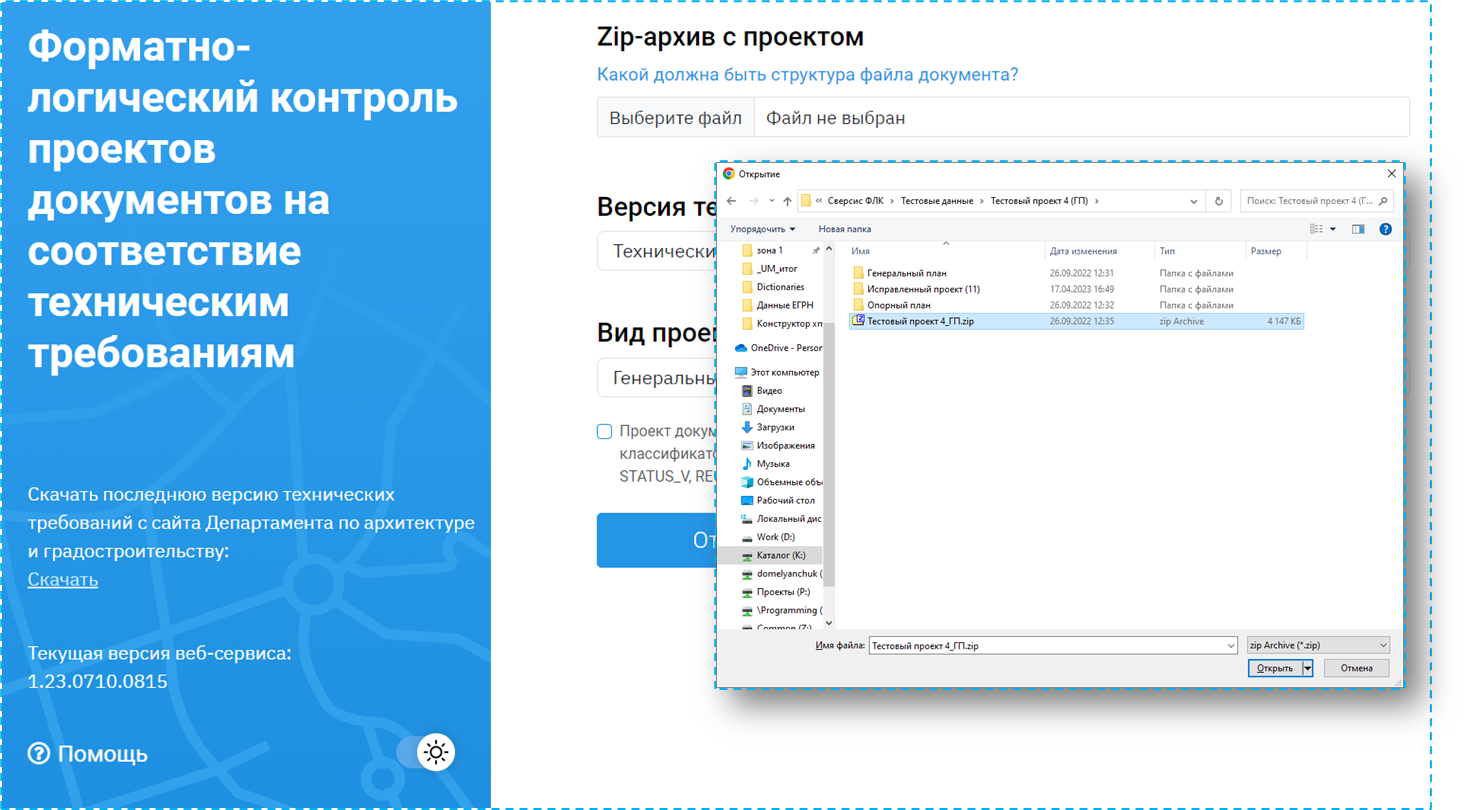 Рисунок 3 - Выбор архива для проверкиВыберите версию технических требований и проверяемый вид документа (Рисунок 4). Возможность выбора зависит от наличия версионности технических требований и вида документации, для которой утверждены требования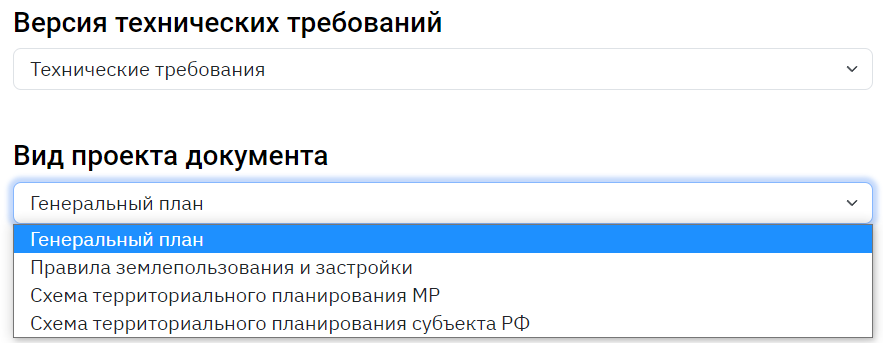 Рисунок 4 - Выбор версии технических требований и вида документовНажмите кнопку «Отправить» и дождитесь окончания проверки проекта. При необходимости возможно отменить проверку (Рисунок 5).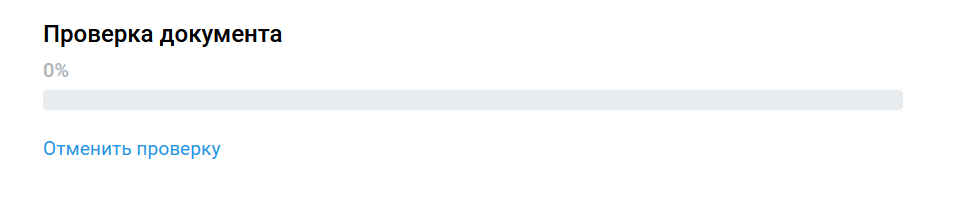 Рисунок 5 – Индикатор выполнения проверки Система отобразит результат проверки ФЛК (Рисунок 6).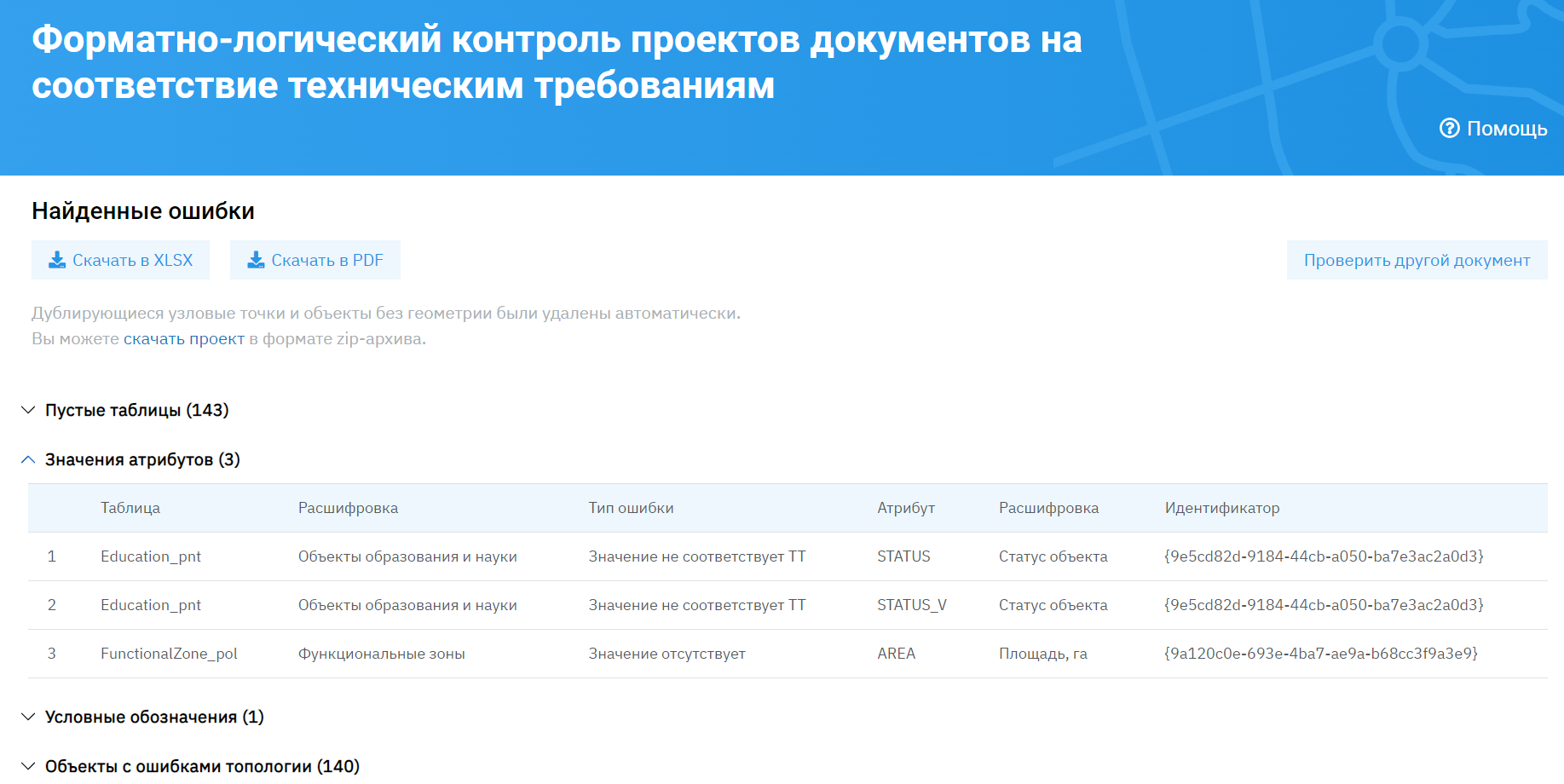 Рисунок 6 - Результат проверки форматно-логического контроля (структура проекта, структура таблиц, значения атрибутов, условные обозначения)При необходимости можно скачать отчет в формате PDF или XLSX (Рисунок 7). 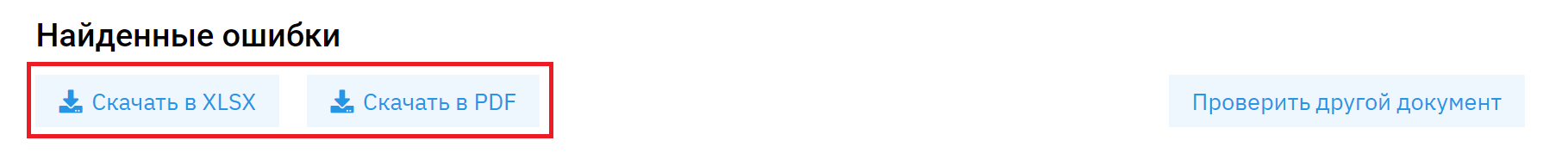 Рисунок 7 - Кнопки загрузки отчета 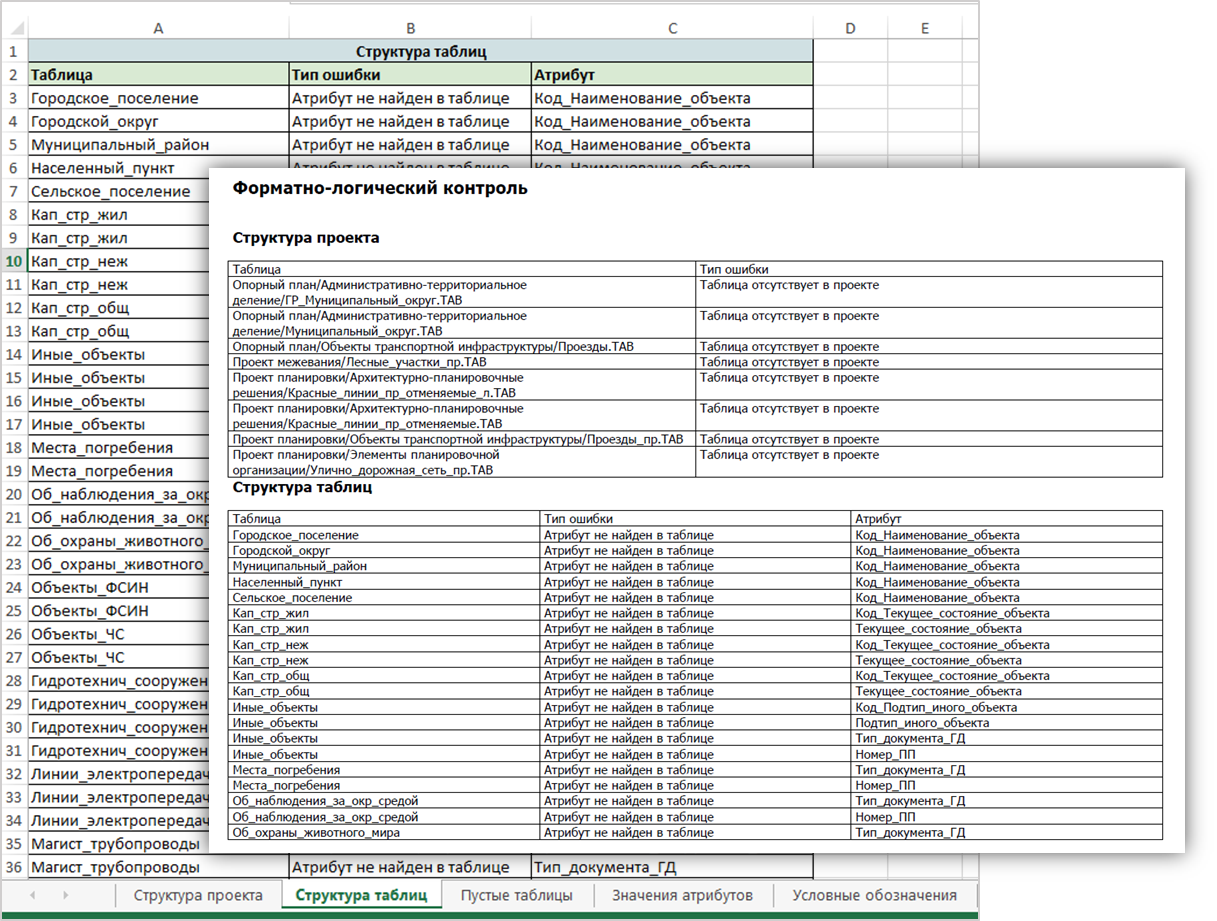 Рисунок 8 - Пример отчета PDF и XLSXЧтобы проверить другой документ, нажмите на кнопку «Проверить другой документ».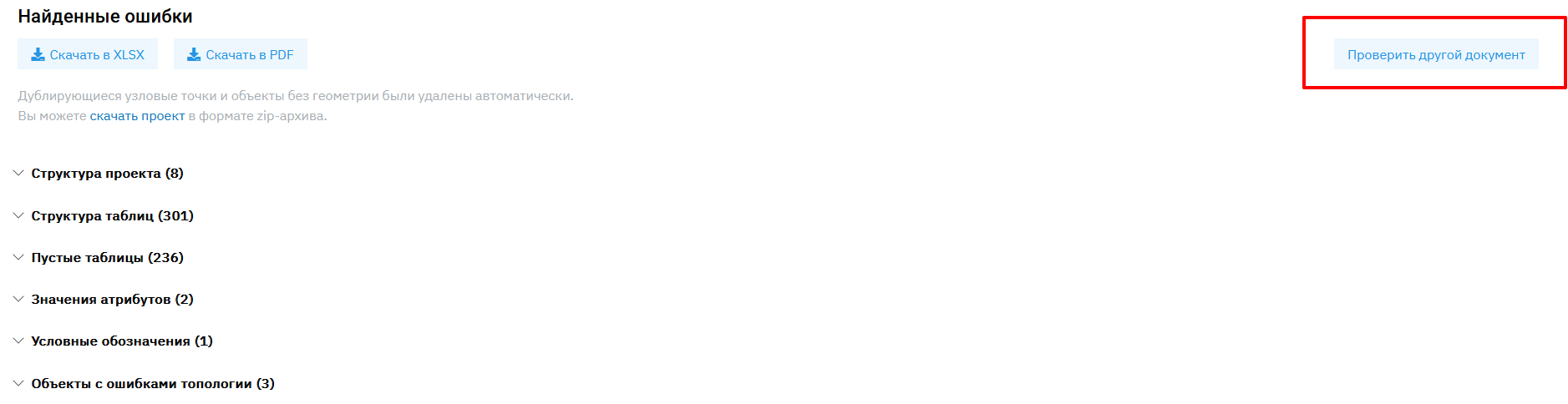 Поиск и устранение ошибок топологии. При обнаружении ошибок топологии появляется возможность скачать проект (Рисунок 9), в архив к которому будет добавлена таблица «Markers» (Рисунок 10), в которой выделены все найденные ошибки красными маркерами (Рисунок 11). Ошибки топологии типа «Дубликаты узловых точек» исправляются автоматически.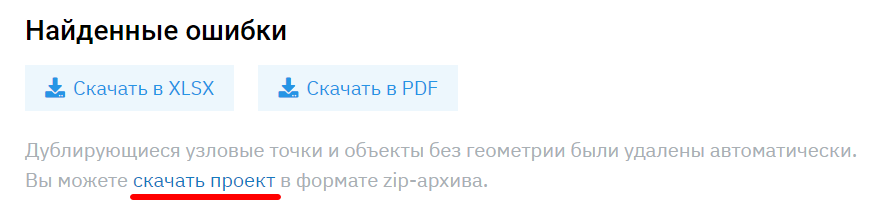 Рисунок 9 – Пример структуры проекта скаченной с веб-сервиса после обнаруженя ошибок топологии 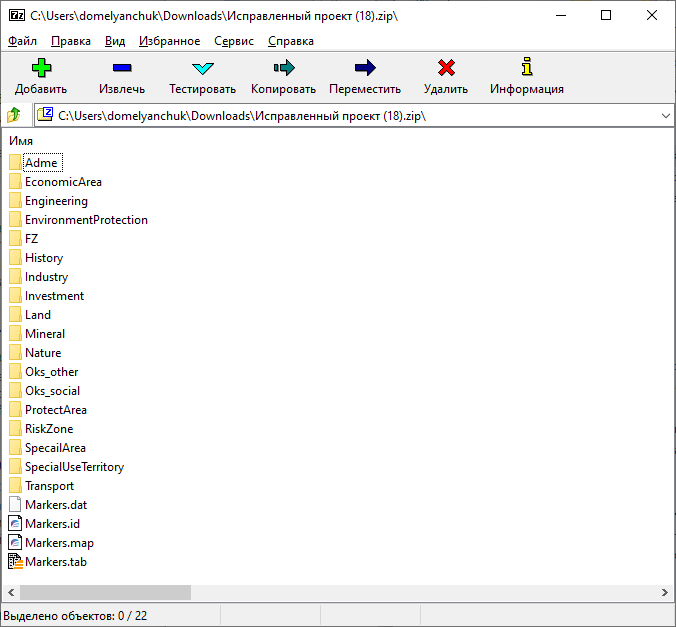 Рисунок 10 – Пример структуры проекта скаченной с веб-сервиса после обнаруженя ошибок топологии 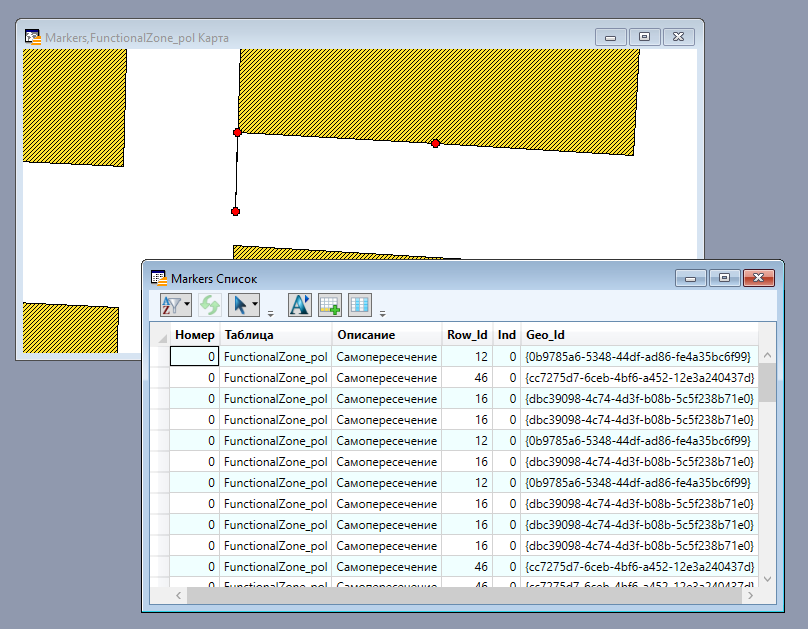 Рисунок 11 – Обнаруженные ошибки топологии В случае успешной проверки, если ошибки в проекте не найдены выводится соответствующее сообщение (Рисунок 12). 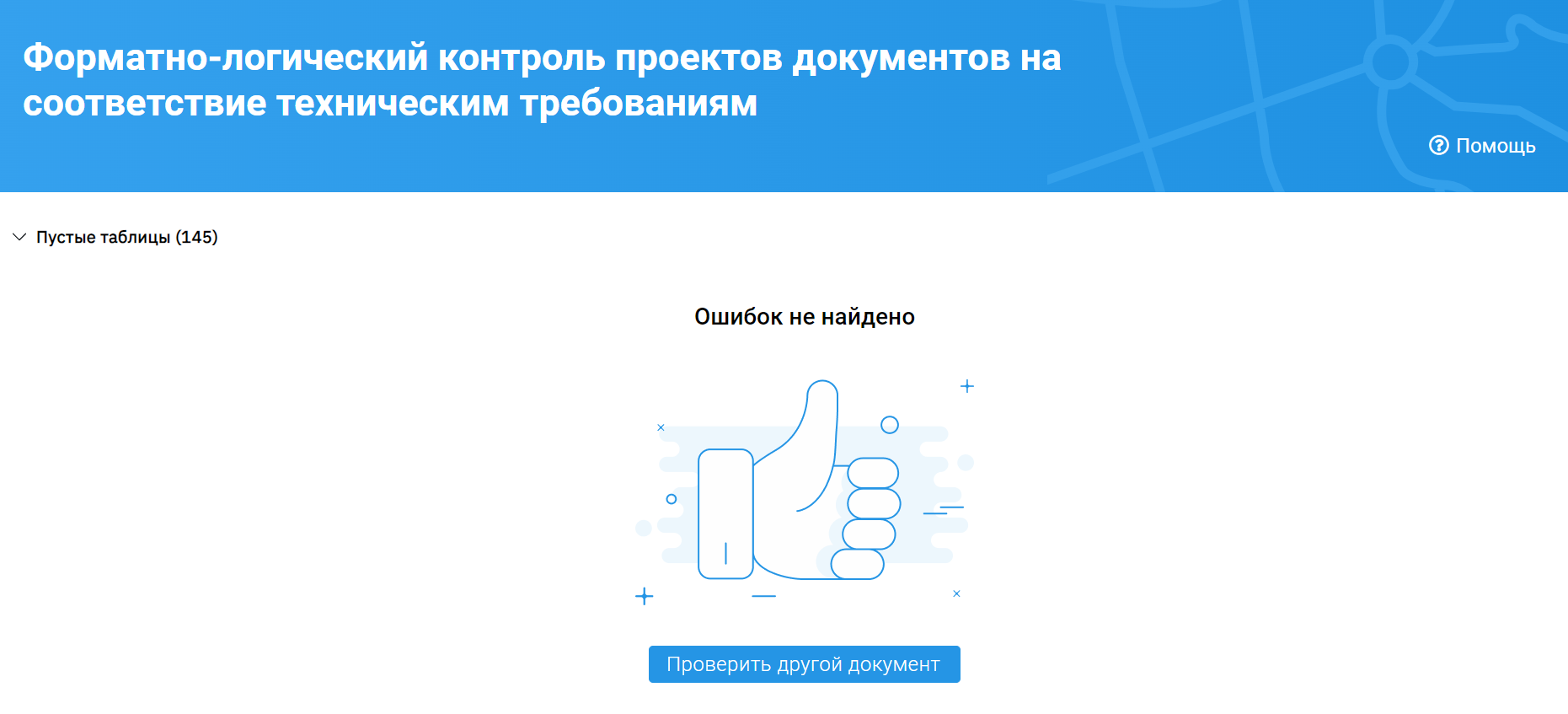 Рисунок 12 – Ошибок в проекте не онаружено Описание ошибок несоответствия системе требованийСтруктура проектаСтруктура таблицПустые таблицыЗначение атрибутовУсловные обозначенияОбъекты с ошибками топологии*Веб-сервис автоматически выполняет исправление данного типа ошибок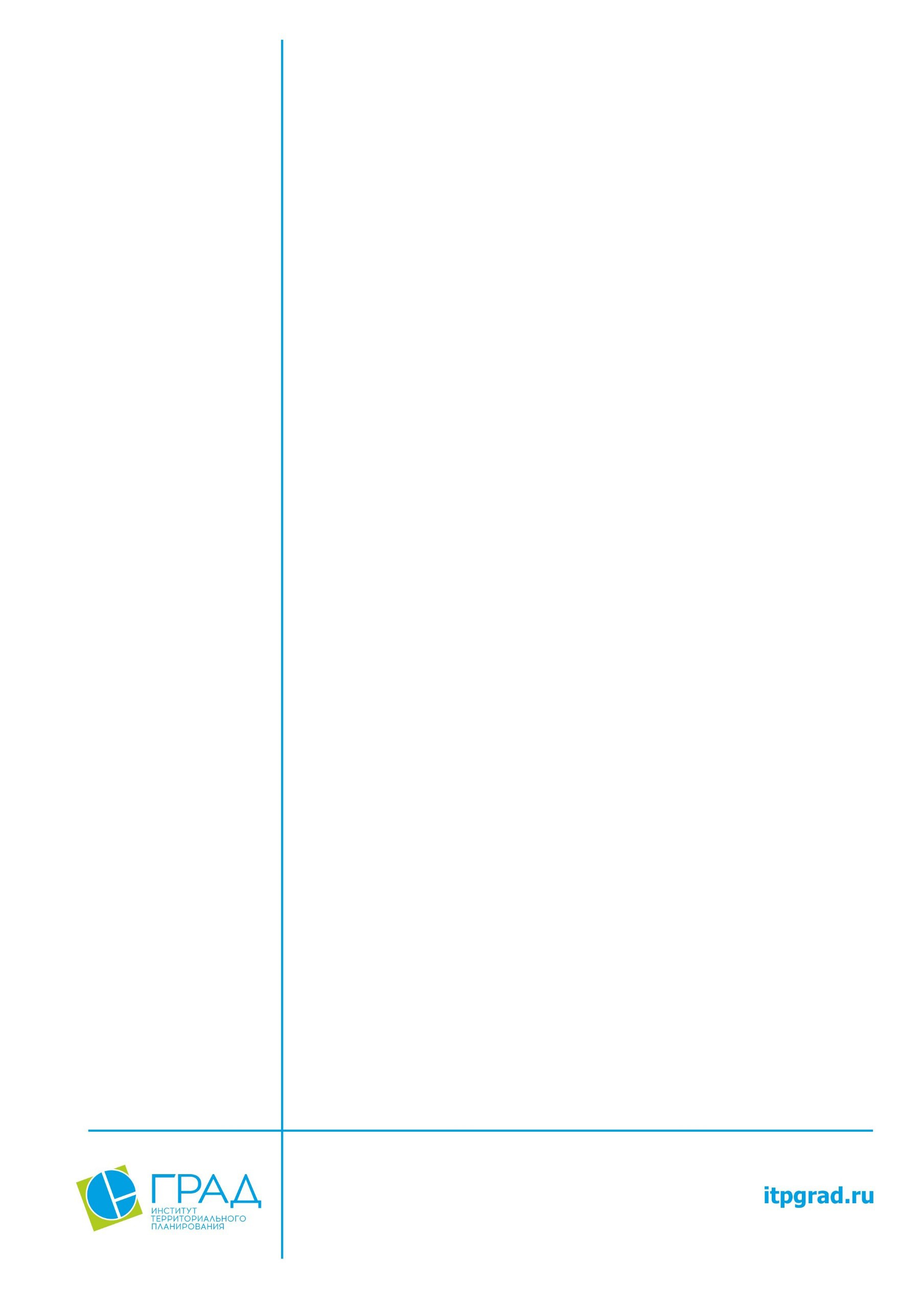 ООО «Институт территориального планирования «Град»Веб-сервис форматно-логического контроля проектов документов на
соответствие техническим требованиям РУКОВОДСТВО ПОЛЬЗОВАТЕЛЯУсловное сокращениеПояснениеГИСОГДГосударственная информационная система обеспечения градостроительной деятельности Веб-сервис, веб-сервис ФЛКВеб-сервис форматно-логического контроля проектов документов насоответствие техническим требованиямТТ, требованияТехнические требованиям Тип ошибкиПричинаТребует / не требует исправленияТаблица отсутствует в ТТУказанная таблица есть в проекте, но отсутствует в системе требованийТребует исправленияТаблица отсутствует в проектеУказанная таблица есть в системе требований, но отсутствует в проектеТребует исправленияТип ошибкиПричинаТребует / не требует исправленияАтрибут не найден в таблицеВ указанной таблице атрибуты (поля таблицы) есть в системе требований, но отсутствуют в самой таблицеТребует исправленияАтрибут не найден в ТТВ указанной таблице атрибуты (поля таблицы) есть в таблице, но отсутствуют в системе требованийТребует исправленияНеверный тип атрибутаТаблица, у которой один из атрибутов (полей таблиц) имеет неверный тип. Например: в системе требований указано, что поле должно быть «Символьное», а в таблице оно указано как «Целое»Требует исправленияНе совпадает длина атрибутаТаблица, у которой не совпадает количество знаков. Например: в системе требований указано 40 знаков, а в таблице стоит 60 знаковТребует исправленияТип ошибкиПричинаТребует / не требует исправленияВ таблице отсутствуют объектыВ указанной таблице отсутствуют данные. Необходимо проверить должна ли таблица присутствовать в структуре проверяемого документа. Если данная таблица есть в структуре, то она должна быть заполнена.Не требует исправленияТип ошибкиПричинаТребует / не требует исправленияЗначение не соответствует ТТОдно из полей у объекта должно быть заполнено значением из справочника. Данная ошибка показывает объекты, у которых такое поле заполнено значением не из справочникаТребует исправленияЗначение отсутствуетОбъекты, у которых один из атрибутов (полей таблиц), который отмечен в Системе требований как обязательный – не заполненТребует исправленияДублирование значенияОбъекты, у которых поле Идентификатор объекта совпадает. Это поле должно быть уникальным для каждого объектаТребует исправленияТип ошибкиПричинаТребует / не требует исправленияВид геометрии не соответствует ТТВ каждой таблице должны быть объекты только одного типа: площадные или линейные или точечные. Эта ошибка показывает объекты, тип которых не соответствует типу объектов таблицыТребует исправленияУО отсутствует в ТТОбъекты, для которых не задано условное обозначение в системе требованийНе требует исправленияУО не соответствует ТТОбъекты, условные обозначения которых не соответствуют условному обозначению в системе требованийНе требует исправленияТип ошибкиПричинаТребует / не требует исправленияНаложение объектовОбъекты, геометрия которых совпадает с частью геометрии другого объекта того же типаТребует исправленияСамопересечениеОбъекты имеют пересечения своих последовательных отрезков друг с другомТребует исправленияДубликаты узловых точек*Объекты имеют более двух узловых точек на одной прямойТребует исправленияОбъекты без геометрииОбъекты, которым не задана геометрияТребует исправления